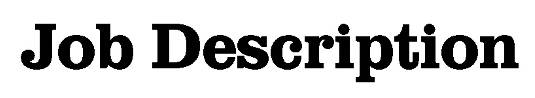 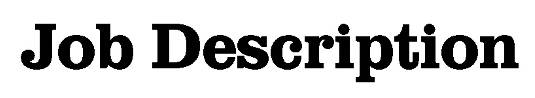 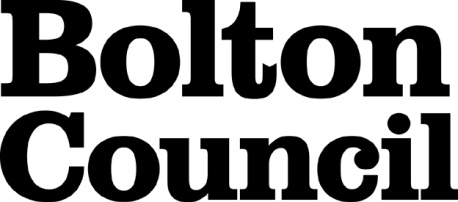 Main Duties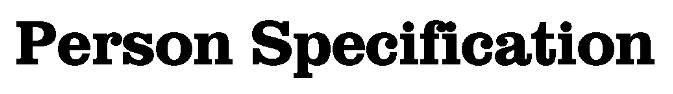 These core competencies are considered essential for all roles within Bolton Council. Please be prepared to be assessed on any of these during the interview process and, for the successful applicant, throughout the probationary period.Developing Self & OthersPromote a learning environment to embed a learning culture.  Support others to develop their skills and knowledge to fulfil their potential. Actively pursue your own development. Support and promote the principles of Investors in People. Civil ContingenciesBolton Council has a statutory duty under the Civil Contingencies Act to respond in the event of an emergency. If Bolton Council’s Emergency Management Plan is activated, you may be required to assist in maintaining key Council services and supporting the community.  This could require working outside of routine working hours and working from places other than your normal place of work.Equality & DiversityUphold the principles of fairness and the Equality Act in all undertakings as a Bolton Council employee, including providing a fair, accessible service irrespective of customer’s race, religion, gender, sexuality, disability or age.Customer CareThe ability to fully understand, assess and resolve the needs of all customers including those who present with complex situations, in a manner that respects dignity and expresses a caring & professional image.Health & SafetyTake responsibility for the health and safety of yourself and others who may be affected by your acts or omissions, and comply with all health and safety legislation, policy and safe working practice, including participating in training activities necessary to your post.Data Protection and ConfidentialityEnsure that any personal data or confidential data you hold is kept securely and is not disclosed, whether electronically, verbally or in writing, to any unauthorised third party. Follow Council policies and procedures on dealing with personal information and information assets, including The Code of Conduct, Data Protection, Acceptable Use and Information Security policies. Personal or confidential data should only be accessed or used for council purposes.Fluency DutyShould you be required, as a regular and intrinsic part of your role, to speak to members of the public in English, you must be able to converse at ease with customers and provide advice in accurate spoken English, as required by The Immigration Act 2016.Working HoursThe nature and demands of the role are not always predictable and there will be an expectation that work will be required outside of normal hours from time to time.SafeguardingThis Council is committed to safeguarding and promoting the welfare of children, young people and vulnerable adults and expects all staff and volunteers to share this commitment.  Should the role involve working with the above groups, you will be subject to an Enhanced Disclosure and Barred List check by the Disclosure & Barring Service.The values of an organisation are those key principles by which people are expected to work to day to day. They’re our culture and help define what is expected of each and every one of us.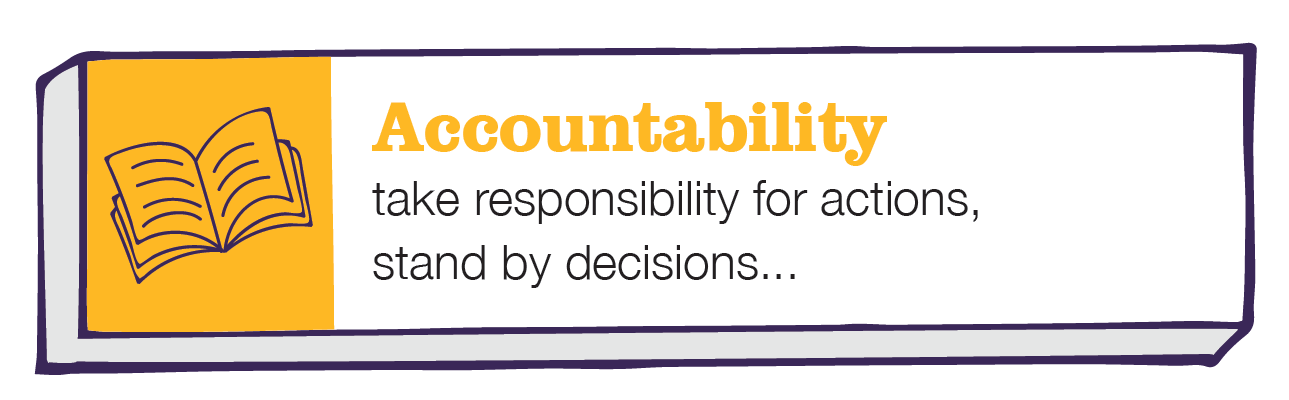 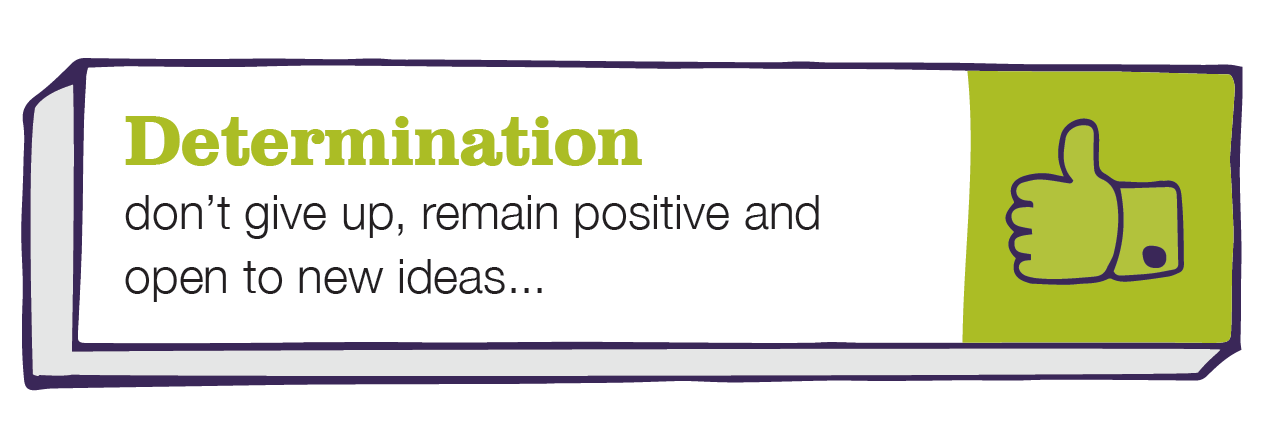 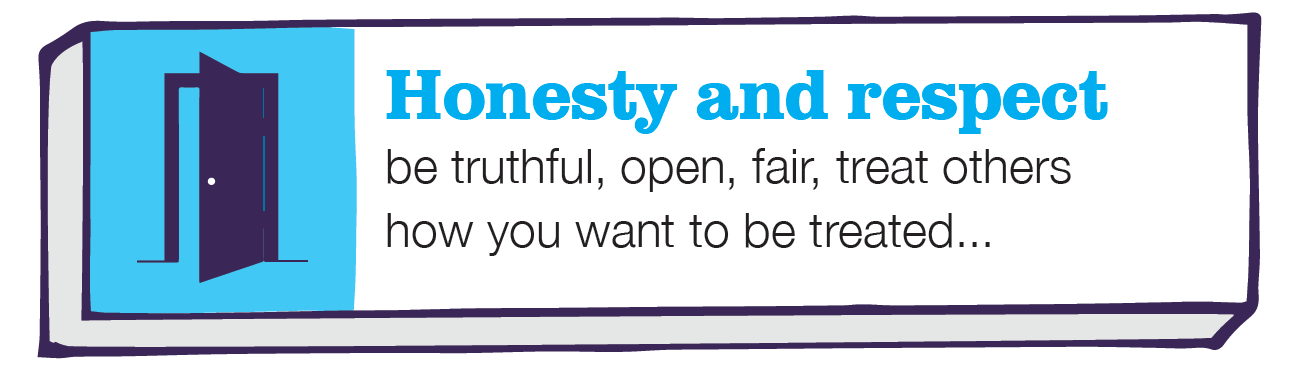 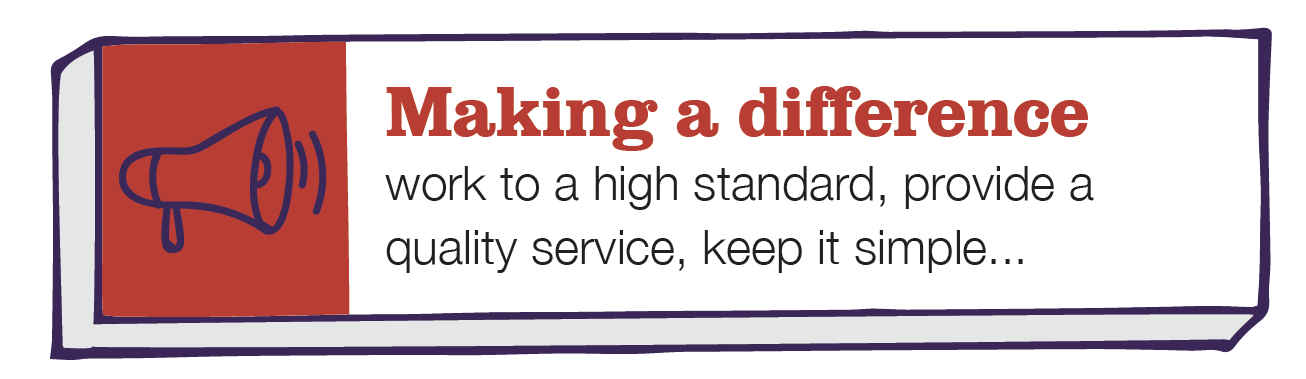 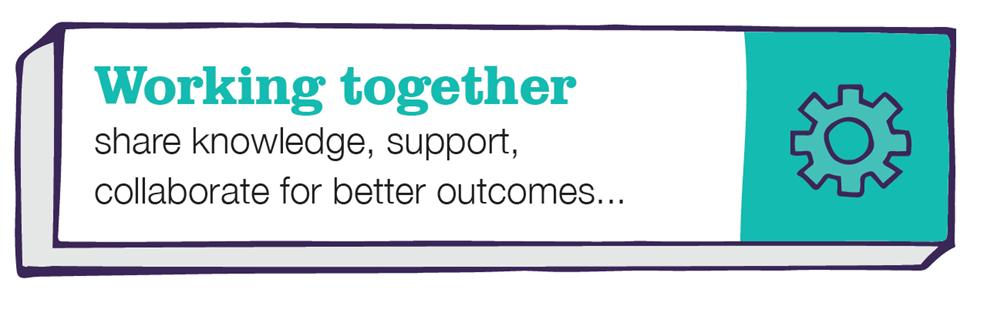 Departmentchildren’s servicesJob TitleSummer  playworkerGradegrade CPrimary Purpose of JobTo provide good quality, inclusive, safe play/care schemes across the borough by :Assisting with the operation of a before-school (where before-    school care is offered), after-school and holiday care scheme in accordance with agreed policies.Ensuring the provision of high quality childcare and appropriate play opportunities for all children attending the scheme.Liaise with parents and other appropriate agencies.Reporting ToSenior Play OfficerDirect Staffing ReportsNone 1To provide good quality, inclusive, safe, play/care including meeting children’s individual needs, supervision of activities & outings, provision of refreshments and collection and delivery of children as necessary.To provide good quality, inclusive, safe, play/care including meeting children’s individual needs, supervision of activities & outings, provision of refreshments and collection and delivery of children as necessary.2To prepare healthy snacks for the children and escort them to & from school (where before-school care is offered).To prepare healthy snacks for the children and escort them to & from school (where before-school care is offered).3To be responsible for monies e.g. trip money.To be responsible for monies e.g. trip money.4To provide good quality, creative, appropriate play opportunities in a safe and child-centred environment and via a Children’s Rights Based approachTo provide good quality, creative, appropriate play opportunities in a safe and child-centred environment and via a Children’s Rights Based approach5To prepare appropriate activities and assist in programme planning.To prepare appropriate activities and assist in programme planning.6To encourage parental and community involvement and support for the care schemes, and participate in events to raise the profile of the Play and Youth Service.To encourage parental and community involvement and support for the care schemes, and participate in events to raise the profile of the Play and Youth Service.7To support the development of the scheme, including striving to achieve positive outcomes for children and young people.To support the development of the scheme, including striving to achieve positive outcomes for children and young people.8To liaise with parents, schools and other agencies in order to promote the scheme and ensure the children/young person’s well-being.To liaise with parents, schools and other agencies in order to promote the scheme and ensure the children/young person’s well-being.9To accompany children on overnight residentials as and when required, being aware at all times of the children’s safety and well-being.To accompany children on overnight residentials as and when required, being aware at all times of the children’s safety and well-being.101112131516To ensure that premises and equipment are kept in a clean & safe condition and to be responsible for security when necessary, in line with Health & Safety Regulations.To administer first aid as appropriate.To support the Operational Play Officer in working towards the Ofsted standards.To wear a uniform (if provided) and identification when working on scheme.To carry out other duties as may reasonably be required by the scope and nature of the post.To work flexibly, prioritising afternoons, evenings and some weekend work. This post involves working flexibly over 5 days out of 7 in a normal week.To ensure that premises and equipment are kept in a clean & safe condition and to be responsible for security when necessary, in line with Health & Safety Regulations.To administer first aid as appropriate.To support the Operational Play Officer in working towards the Ofsted standards.To wear a uniform (if provided) and identification when working on scheme.To carry out other duties as may reasonably be required by the scope and nature of the post.To work flexibly, prioritising afternoons, evenings and some weekend work. This post involves working flexibly over 5 days out of 7 in a normal week.Date Job Description prepared/updated Date Job Description prepared/updated December 20Job Description prepared by:Job Description prepared by:Carla Lord ( new template only)DepartmentDepartmentchildren’s serviceschildren’s servicesJob TitleJob TitleSummer playworkerSummer playworkerStage OneStage OneDisabled candidates are guaranteed an interview if they meet the essential criteriaDisabled candidates are guaranteed an interview if they meet the essential criteriaThe Minimum Essential Requirements for the above Post are as Follows:The Minimum Essential Requirements for the above Post are as Follows:The Minimum Essential Requirements for the above Post are as Follows:Method of Assessment1.Skills and KnowledgeSkills and KnowledgeSkills and Knowledge1.Understanding of child development and the importance of play.Understanding of child development and the importance of play.Application Form / Interview2.Ability to provide and facilitate appropriate and creative play activities in a child centred environment.Ability to provide and facilitate appropriate and creative play activities in a child centred environment.Application Form / Interview3.Understanding of good quality childcare and how to care for children in a sensitive and responsible way in line with Ofsted standards.Understanding of good quality childcare and how to care for children in a sensitive and responsible way in line with Ofsted standards.Application Form / Interview4.Deal with difficult situations in a confident and responsible manner, in line with Bolton Council Policies.Deal with difficult situations in a confident and responsible manner, in line with Bolton Council Policies.Interview5.Ability to respond to and meet children’s individual needs and rights and build appropriate relationships with them and their carers.Ability to respond to and meet children’s individual needs and rights and build appropriate relationships with them and their carers.Application Form / Interview6.Accurately record and process information.Accurately record and process information.Application Form / Interview7.Ability to work as part of a teamAbility to work as part of a teamApplication Form / Interview10.Communication skills:-	understanding of methods of communication- 	verbally and in writing communicate in a clear 	and concise way with both children and adults.Communication skills:-	understanding of methods of communication- 	verbally and in writing communicate in a clear 	and concise way with both children and adults.Application Form / Interview11Ability to work on own initiative.Ability to work on own initiative.Application Form / Interview12Competencies – Please note the council’s corporate competencies, which are considered to be essential for all roles, are in the attached CORE COMPETENCIES documentCompetencies – Please note the council’s corporate competencies, which are considered to be essential for all roles, are in the attached CORE COMPETENCIES documentInterview2.	Experience/Qualifications/Training etc2.	Experience/Qualifications/Training etc2.	Experience/Qualifications/Training etc1.Experience of working with children/young people aged 4-12 years old Application Form / Interview2.3.	Work Related Circumstances3.	Work Related Circumstances3.	Work Related Circumstances1.Willingness to undertake appropriate training linked to the Council’s Performance Development ReviewInterview2.Ability to work flexible hours as and when requiredInterview3.Minimum age 17 yearsApplication Form / Interview4.This post is subject to an enhanced disclosure with barred list check from the Disclosure & Barring ServiceApplication Form / Interview / Satisfactory DBS CertificateSTAGE TWOSTAGE TWOWill only be used in the event of a large number of applicants meeting the minimum essential requirementsWill only be used in the event of a large number of applicants meeting the minimum essential requirementsAdditional RequirementsAdditional RequirementsAdditional RequirementsMethod of Assessment1.	Skills and Knowledge1.	Skills and Knowledge1.	Skills and Knowledge1.	Skills and Knowledge1.2.	Experience/Qualifications/Training etc2.	Experience/Qualifications/Training etc2.	Experience/Qualifications/Training etc2.	Experience/Qualifications/Training etc1.Date Person Specification prepared/updated:                            Dec 20 new template onlyDate Person Specification prepared/updated:                            Dec 20 new template onlyPerson Specification prepared/updated by:           Carla Lord